Самооценка успешности участия в проекте “Безопасная дорога в школу»____________________________Замечательно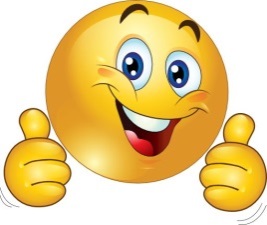 Хорошо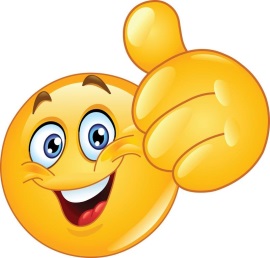 Я мог бы сделать лучше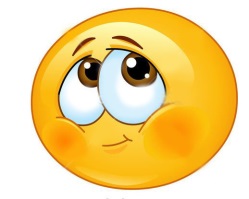 Я нашел интересную информацию о необычных дорожных знанахЯ подобрал нужные картинки и  для оформления презентацииЯ заранее готовлюсь к выступлению для презентации Я учусь говорить четко и понятно, чтобы успешно выступать Я внимательно слушаю, когда рассказывают другие дети